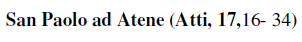 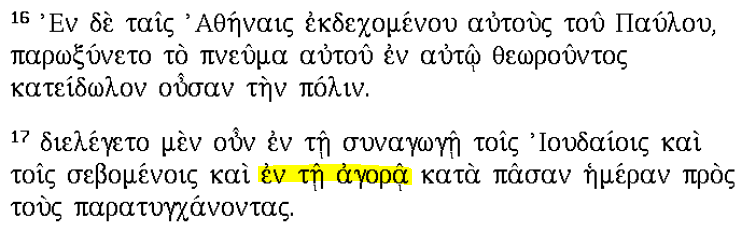 --E mentre Paolo li attendeva in Atene, faceva soffrire lospirito che era in lui in lui stesso, vedendo quella cittàabbandonata all’idolatria. Disputava egli pertanto nellasinagoga con i Giudei e con i proseliti, e nel foro ognigiorno con chi vi si incontrava.--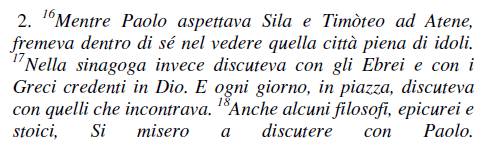 